
МЕЖДУНАРОДНАЯ ПОЛИЦЕЙСКАЯ АКАДЕМИЯ ВПА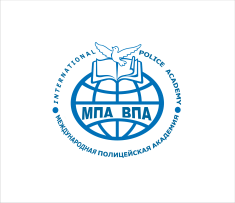 Автономная некоммерческая организация высшего образованияАвтономная некоммерческая организация высшего образования «МЕЖДУНАРОДНАЯ ПОЛИЦЕЙСКАЯ АКАДЕМИЯ ВПА»приглашает пройти обучение по программамдополнительного образования детей на основе персонифицированного финансированияв 2020/2021 учебном году!С 21 по 28 сентября 2020 года Министерством образования Тульской области объявлена Заявочная кампания на получение персонального информационного носителя (сертификата) на получение услуг по дополнительному образованию детей.Заявка на получение сертификата подается родителями (законными представителями) детей в возрасте от 6 до 18 лет (не включая 18 лет), проживающих на территории Тульской области с предъявлением следующих документов:а)	заявки в двух экземплярах;б)	согласия на обработку персональных данных родителя (законного представителя) и ребенка;в)	копии свидетельства о рождении ребенка или паспорта ребенка, достигшего 14-летнего возраста;г)	копии паспорта родителя (законного представителя);д)	справки об обучении в образовательной организации, расположенной на территории Тульской области, или заверенную в установленном порядке копию такой справки.Копии документов представляются с предъявлением подлинников. Заявка оформляется на каждого ребенка.Мы рады Вам предложить обучение по программе социально-педагогической направленности «ПРАВО И МИР». Программа реализуется для учащихся 12-18 лет. Сроки реализации программы:  1 год обучения.Актуальность программы:Построение в России гражданского общества не может быть решено без разрешения задач правового образования и просвещения подрастающего поколения. Каждый человек обязательно должен знать и изучать свои права и обязанности. Чем раньше ребенок начнет постигать общественные нормы жизни, тем более осознанно он будет поступать в тех или иных ситуациях.Наша жизнь, особенно в настоящий период, настолько сложна и многообразна, что изучение азов правоведения необходимо начинать практически с раннего детства. Ребенок, получив базовые знания на занятиях по праву, легче сможет ориентироваться в самостоятельной жизни и будет подготовлен к изучению основ правоведения в старшем возрасте. Актуальность дополнительной общеобразовательной программы состоит в том, что она дает возможность включить детей как в моделируемые, так и реальные ситуации, поставить перед ними практические задачи, решение которых требует знания закона. Кроме того, актуальность программы обусловлена возросшей конфликтностью в молодежной среде, подчас не имеющей под собой мотивации, кроме как унижения слабого (проявление т.н. буллинга, о чем свидетельствуют участившиеся ролики в Интернете), рисками возникновения межнациональных конфликтов на фоне националистических идей, принципиально не улучшающейся статистикой преступлений несовершеннолетних. Возникает потребность в создании школьных служб примирения.Обучение бесплатное.Наши контактные данные:АНО ВО «МЕЖДУНАРОДНАЯ ПОЛИЦЕЙСКАЯ АКАДЕМИЯ ВПА», лицензия на осуществление образовательной деятельности № 2884 от 18 февраля 2020 года выдана Федеральной службой по надзору в сфере образования и науки РФ.300026, г. Тула, ул. Рязанская, д.1 Более подробную информацию об обучении можно получить, обратившись по адресу odo@mpa71.ru а также по телефонам 8 (4872) 700-354, 8-800-707-19-76, 89109453249 – начальник отдела дополнительного образования Фокина Елена Михайловна.Заявки на обучение и весь пакет документов принимаются по адресу: г. Тула, ул. Рязанская, д.1, кб.511 (вход со двора).№ п/пТематический план№ п/пТематический план1Как научиться не ссориться, жить дружно. Наука не обижать людей2Конфликтная ситуация в семье. Понятия: «грубость», «ложь», «равнодушие», «непонимание», «обида», «безразличность»3«Мост доверия». Понятия: «доброта», «внимание», «забота», «любовь»4Конституция РФ5Конвенция ООН о правах ребенка.6Главные вопросы, важные ответы (Всеобщая декларация прав человека)7Первый документ человека. Право на имя8Знание ПДД: нужно знать тебе и мне9Человек в обществе:
1. Человек среди людей
2. Ребенок и его права
3. Право на жизнь. Право на свободу личную неприкосновенность
4. Право на образование
5. Право на труд
6. Права потребителя
7. Человек и семья
8. Мы и наши родители
9. Мораль и право10Правонарушение и преступление:
1. Причины и виды правонарушений.
2. Что такое ответственность и наказание    3.Мораль и аморальный поступок.
4. Понятие преступления11Вина и ответственность:
1. Крайняя необходимость и необходимая оборона
2. Принцип презумпции невиновности. Виды юридической ответственности
3. Обстоятельства, смягчающие и отягчающие вину12Ответственность за правонарушение против собственности:1. Принцип неприкосновенности собственности.
2. Кража. Грабеж. Разбой.
3. Мошенничество. Вандализм. Вымогательство. Заведомо ложные сообщения об акте терроризма.
4. Право гражданина на защиту от преступных посягательств13Ответственность за правонарушение против личности:1. Ответственность за преступление против достоинства личности.2. Ответственность за преступление против жизни и здоровья.14Ответственность за групповые преступления:
1. Как попадают в преступную группу?
2. Особенности поведения личности в преступной группе.
3. Ответственность за участие в групповых преступлениях.15Правопорядок и полиция: 
1. Что такое правопорядок?
2. Как защититься от преступника?
3. Задачи полиции и организация ее работы.
4. Работа суда.
5. Задачи прокуратуры16Причины правонарушений 1.Что изучает криминология2. Биологические, социальные и психологические причины правонарушений3. Аморализм. Бездуховность. Безнравственность17Обобщающее занятие. Игра «Правовой турнир»18Что такое право:
1. Понятие правовой нормы.
2. Система права.3. Нормативный правовой акт. Система законодательства.
4. Правоотношения и правонарушения.
5. Юридическая ответственность.19Государство:
1. Государство: понятие и основные признаки.
2. Демократическое правовое государство.
3. Правовое государство и гражданское общество.20Право и человек:
1. Общая характеристика прав и свобод человека.
2. Личные права человека.
3. Экономические, социальные и культурные права человека.
4. Политические права граждан.5. Права несовершеннолетних.21Право и государство:
1. Конституция Российской Федерации -основной закон государства.
2. Основы конституционного строя.3. Международные нормы и принципы в правовой системе России.
4. Как принимаются законы.
5. Организация государственной власти.6. Органы местного самоуправления.7. Судебная система Российской Федерации.8. Правоохранительные органы.22Человек и государство:1. Гражданство Российской Федерации.2. Право избирать и быть избранным.3. Общественные объединения.4. Конституционные обязанности человека и гражданина.5. Обязанность платить налоги. Права налогоплательщика6. Воинская обязанность.23Конфликт  как социальное явление 24Структура, механизм конфликта25Предупреждение и разрешение конфликтов26Конфликт как психологическое  явление27Конфликт несовершеннолетних  с законом28Секреты медиации. «Побратимство», «Сход», «Маслаат» –  исторические корни медиации.   29Школьные ситуации конфликта или как найти выход?30Круги сообщества.31Обобщающее занятие. Игра «Звездный час».